あらかわ 文化イベント企画 応援プロジェクト2013◆募集要項◆ACC(公財）荒川区芸術文化振興財団では、区民の皆様から文化イベントの企画を公募しています。文化イベントを通じて、荒川区の文化をさらに盛り上げていきませんか？日頃あたためていた企画をお持ちの方、実現のチャンスです！審査後、優秀な企画については、区内での実施を支援します。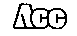 